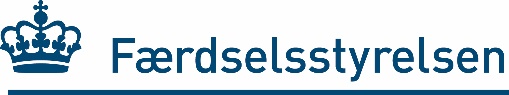 DATA-ERKLÆRINGfor personbil (fremstillet i lille serie) med benzinmotorMærke:      	Typebetegnelse:      	Model:      	Variant:      Stelnr.:	     	Reg. 1. gang:	      eller ny   (for brugte, se krav på bagsiden)Egenvægt (tør):      kg	Køreklar vægt (EU):	    	kg	Teknisk tilladt totalvægt:	    	kgStørste vægt af påhængskøretøj m/ubremser:	    /   	kg	Teknisk tilladt vogntogsvægt:	    	kgForbrug, komb. (NEDC/NEDC2/WLTP)*:	    /    /    	l/100 km	Slagvolumen:	    	cm3			Største effekt:	   	kWStandstøj (nærfelt-måling)**:	   dB(A) ved      o/m 	Kørselsstøj**:	   dB(A)	Siddepladser:	 
Personbilen opfylder følgende bestemmelser (gælder for ny personbil):Kollisionssikret styreapparat: UNECE-regulativ 12-04 eller amerikansk standard FMVSS 203 og 204.Hvis bilen opfylder UNECE-regulativ 94-01 eller amerikansk standard FMVSS 208, kan punktet også anses for opfyldtKryds her , når det ikke kan dokumenteres, at bilen opfylder reglen, hvis der alternativt benyttes de lempede regler, som samtidig forudsætter, at der er vedlagt en tilladelse fra FærdselsstyrelsenBremser: UNECE-regulativ 13H eller amerikansk standard FMVSS 135 om fading, bremsekraftfordeling og ABSLuftforurening: Forordning 715/2007/EU (Euro 6c ) eller California Code of Reg.  (ét af felterne afkrydses)Bilen behøver dog ikke være forsynet med egendiagnosesystem (OBD)S-seleforankringer: UNECE-regulativ 14-06 eller amerikansk standard FMVSS 210Sæder og deres fastgørelse: UNECE-regulativ 17-08 eller amerikansk standard FMVSS 207Kryds her , hvis det ikke kan dokumenteres, at bilen opfylder reglen, men at der benyttes de lempede regler, som samtidig forudsætter, at der er vedlagt en tilladelse fra FærdselsstyrelsenNakkestøtter: UNECE-regulativ 17-06 eller 25-04 eller amerikansk standard FMVSS 202Tyverisikring: UNECE-regulativ 18-02 eller 116 eller amerikansk standard FMVSS 114Startspærre: UNECE-regulativ 97 eller 116 (originalmonteret amerik. startspærre  eller anden startspærre )Oplysningernes rigtighed bekræftes (for ny personbil ovenstående, for brugt de på bagsiden angivne), og det erklæres, at der ikke er produceret mere end 1.000 stk. af den pågældende model (d.v.s. med samme modelbetegnelse, f.eks. , Seven, F40, Murcielago, Exige, 911, Tuscan) i hverken det forudgående modelår eller i den på produktionstidspunktet forløbne periode af det aktuelle modelår før produktionen af dette eksemplar:(Bilfabrikant, fabrikantens repræsentant eller en godkendt prøvningsinstans) Der foreligger tilladelse fra Færdselsstyrelsen, j.nr.      , for anvendelse af lempede reglerAlle data skal gælde køretøjet, som det var, da det forlod basisfabrikanten. Hvis den faktiske dato for 1. registrering er ukendt, må kun det kendte fabrikationsår eller modelår angives. Alle datafelter skal være udfyldt. Feltet med forbrug skal være udfyldt med ”0,0”, hvis værdien er ukendt. Felterne med støj skal udfyldes med ”0”, hvis værdierne ikke er kendt (kun tilladt for biler registreret før 31.12.82).Data-relevante konstruktive ændringer forudsætter særskilt supplerende dokumentation for opfyldelse af reglerne i Detailforskrifter for Køretøjer svarende til den endeligt godkendte dato for 1. registrering.*	NEDC (80/1268/EØF eller 692/2008/EU), NEDC2 (2017/1153/EU) eller WLTP (2017/1151/EU). Der skal kun angives én af værdierne**	Målt i henhold til UNECE-regulativ 51-02 (eller UNECE-regulativ 51 eller direktiv 70/157/EØF gældende ved køretøjets 1. registrering)Den brugte personbil opfyldte som ny bestemmelserne gældende ved 1. registrering jf. nedenfor:Kollisionssikret styreapparat:	01.04.02-	Direktiv 91/662/EØF eller UNECE-regulativ 12-03 eller amerikansk standard FMVSS 203 og 204.		Hvis bilen opfylder direktiv 96/79/EF eller UNECE-regulativ 94-01 eller amerikansk standard FMVSS 208, kan punktet også anses for opfyldtKryds her , hvis det ikke kan dokumenteres, at bilen opfylder reglen, men at der benyttes de lempede regler, som samtidig forudsætter, at der er vedlagt en tilladelse fra Færdselsstyrelsen	01.05.77-31.03.02	Direktiv 74/297/EØF eller UNECE-regulativ 12 eller amerikansk standard FMVSS 203 og 204.		Hvis bilen opfylder direktiv 96/79/EF eller UNECE-regulativ 94 eller amerikansk standard FMVSS 208, kan punktet også anses for opfyldtKryds her , hvis det ikke kan dokumenteres, at bilen opfylder reglen, men at der benyttes de lempede regler, som samtidig forudsætter, at der er vedlagt en tilladelse fra Færdselsstyrelsen	-30.04.77	Ingen kravBremser:	01.04.02-	Direktiv 98/12/EF, UNECE-regulativ 13-09, ECE-regulativ 13H eller amerikansk standard FMVSS 135 om fading, bremsekraftfordeling og ABS	01.04.95-31.03.02	Direktiv 91/422/EØF, UNECE-regulativ 13-06, ECE-regulativ 13H eller amerikansk standard FMVSS 135 om fading, bremsekraftfordeling og ABS	01.04.78-31.03.95	Direktiv 75/524/EØF eller UNECE-regulativ 13-03 eller amerikansk standard FMVSS 105 eller 135 om fading, bremsekraftfordeling og ABS	-31.03.78	Ingen krav, der kræver dokumentationLuftforurening, benzinmotor:	01.01.02-	Alle biler skal have reguleret 3-vejs katalysator og skal desuden være forsynet med egendiagnose-system (OBD), jf. direktiv 98/69/EF, forordning 715/2007/EU eller EPA OBD II	01.10.90-31.12.01	Alle biler skal have reguleret 3-vejs katalysator	-30.09.90	Ingen krav, der kræver dokumentationS-seleforankringer:	01.01.17-	UNECE-regulativ 14-06 eller amerikansk standard FMVSS 210	01.10.99-31.12.16	Direktiv 96/38/EF eller UNECE-regulativ 14-04 eller amerikansk standard FMVSS 210	01.04.80-31.09.99	Direktiv 76/115/EØF eller UNECE-regulativ 14 eller amerikansk standard FMVSS 210	-31.03.80	Ingen krav, der kræver dokumentationSæder og deres fastgørelse:	01.01.17-	UNECE-regulativ 17-08 eller amerikansk standard FMVSS 207Kryds her , hvis det ikke kan dokumenteres, at bilen opfylder reglen, men at der benyttes de lempede regler, som samtidig forudsætter, at der er vedlagt en tilladelse fra Færdselsstyrelsen	01.10.99-31.12.16	Direktiv 96/37/EF eller UNECE-regulativ 17-06 eller amerikansk standard FMVSS 207Kryds her , hvis det ikke kan dokumenteres, at bilen opfylder reglen, men at der benyttes de lempede regler, som samtidig forudsætter, at der er vedlagt en tilladelse fra Færdselsstyrelsen	-30.09.99	Ingen krav, der kræver dokumentationNakkestøtter:	01.10.99-	Direktiv 78/932/EØF eller 96/37/EF eller UNECE-reg. 17-06 eller 25-04 eller am. Std. FMVSS 202	01.04.86-30.09.99	Direktiv 78/932/EØF eller 96/37/EF eller UNECE-reg. 17-03 eller 25-01 eller am. Std. FMVSS 202	-31.03.86	Ingen kravTyverisikring:	01.04.02-	Direktiv 95/56/EF eller UNECE-regulativ 18-02 eller 116 eller amerikansk standard FMVSS 114	01.05.77-31.03.02	Direktiv 74/61/EØF eller UNECE-regulativ 18 eller amerikansk standard FMVSS 114	-30.04.77	Original tyverisikring må ikke fjernesStartspærre:	01.10.98-	Dir. 95/56/EF eller UNECE-reg. 97 eller 116 (orig. US startspærre  eller anden startspærre )	-30.09.98	Ingen krav			Stelnr.:      _________________________________________________________________________________(dato)(firma/stempel inkl. adresse)(navn med tilhørende underskrift)